Bromley Bulldogs Changing Room Policy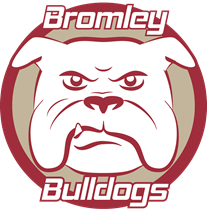 We endeavour to ensure that adults will not be using the changing rooms at the same time as children. However as an Area squad we will be using different facilities on a regular basis and it is not possible to guarantee this.Where possible, adults will be asked to change at separate times to children if sharing the same facilities. Young players uncomfortable with this arrangement are advised to change and shower at home.No parents/carers should enter the changing rooms whilst children are getting changed.Team coaches and managers should not enter the changing rooms whilst children are getting changed.If team talks have to take place in changing rooms (due to bad weather), two adults should always be present and the door should be left open.  This must not be done whilst children are changing. Mobile phones have cameras and video recording facilities and therefore no mobile phones are allowed to be used for any purpose in the changing rooms.